DICHIARAZIONE APERTURA TASSA RIFIUTI (TARI)DICHIARANTE  (1)PERSONA FISICACognome	Nome _ 			                                                                  Nato/a a _		Prov.	il       /    _/ 		Codice fiscale _________________________________Residente in via/piazza	n.  	Comune di		C.A.P.	Prov.		 Numero di tel.	e-mail				@	_ (se disponibile) Indirizzo PEC			@			_PERSONA GIURIDICADenominazione/Ragione Sociale	_Codice fiscale ________________________________ Partiva Iva ________________________________Sede legale in via/piazza			n.			 Comune di		C.A.P.			Prov.		 Numero di tel.	Indirizzo PEC			@		 DATI LEGALE RAPPRESENTANTECognome			Nome			 Nato/a a _				Prov.	il / _/ 		 Residente in _	C.A.P	Via  				 Natura della carica  	Codice fiscale _______________________________Numero di tel.	e-mail	@ 	In qualità di		PROPRIETARIOAFFITTUARIO (indicare il C.F. di uno dei proprietari)	_COMODATARIO		USUFRUTTUARIOTITOLARE DI ALTRO DIRITTO REALE (specificare) 	Dichiara l’inizio occupazione/detenzione/possesso a decorrere dal ________________ e chiede l’attivazione del servizio.  Dichiara inoltre che:il possesso/detenzione/occupazione è iniziata a seguito di (indicare una o più motivazioni):Acquisto in data	/	/ 	     - Contratto rep. n._______ del ___________Immobile in locazione dal	/	/ 	 - Contratto rep. n._______ del ___________Immobile in comodato d’uso dal	/	/ 	- Contratto rep. n._______ del _________trasferimento da altro comunetrasferimento all’interno del comunesubentro a contribuente deceduto o familiare coabitante (indicare il precedente intestatario)Sig./Sig.ra ___________________________________ in quanto:Deceduto/a il	/	/ 	Emigrato/a il	/	/ 	altro 	UTENZE DOMESTICHE(Allegare planimetria in scala comprovante la superficie)OCCUPANTI (barrare il quadratino corrispondente e compilare l’apposita sezione)Dichiara di essere residente e che l’alloggio è occupato dai membri del proprio nucleo anagraficoDichiara di essere residente e che oltre ai membri del proprio nucleo anagrafico dimorano   nell’alloggio     le seguenti persone:Dichiara che l’alloggio è tenuto a disposizione (c.d. seconde case), non viene locato né utilizzato in modo continuativo nel corso dell’anno, e che il numero degli occupanti è pari a n. _______.  Si impegna altresì a comunicare al Comune di Fratta Todina eventuali variazioni. (*)(barrare il quadratino corrispondente e compilare l’apposita sezione)Dichiara di essere non residente e di occupare stabilmente l'alloggio e che il numero degli occupanti è pari a____" - Si impegna altresì a comunicare al Comune di Fratta Todina eventuali variazioni. (*)(*) Ai sensi dell’articolo 16 del regolamento TARI, il Comune, in caso di mancata indicazione nella dichiarazione del numero degli occupanti, salvo prova contraria,  assumerà come numero degli occupanti quello di 2 unità.    Dichiara che i seguenti immobili non sono occupati, né utilizzati 	per la seguente motivazione:sono vuoti e privi di allacci  di tutte le utenze attive di servizi di rete (gas, acqua, energia elettrica, ecc.sono  inagibili / in ristrutturazione (pratica presso Ufficio Tecnico prot. n______ del__________)altro________________________________________________________________________________) Allegati:Documento d’identitàPlanimetrie dei localiAltro:  	Per informazioni riguardo alle condizioni di erogazione dei servizi di raccolta e trasporto e di spazzamento e lavaggio delle strade, alle corrette modalità di conferimento dei rifiuti, alle modalità per la consegna delle attrezzature per la raccolta, nonché alle indicazioni per reperire la Carta della qualità del servizio, consultare la sezione Trasparenza Servizio Rifiuti accessibile dalla home page del sito istituzionale del Comune all’indirizzo https://www.trasparenzatari.it/trasparenzatari/?COMUNE=D787Il DichiaranteFratta Todina 	/	/ 		 	Ai sensi dell’art. 38 D.P.R. 445/2000 la dichiarazione è sottoscritta in presenza del dipendente addetto ovvero sottoscritta e consegnata, unitamente a copia fotostatica, non autenticata di un documento di identità del sottoscrittore, all’ufficio competente a mano, a mezzo posta, a mezzo fax o mediante Posta Elettronica ordinaria e Posta Elettronica Certificata e si intende consegnata dal giorno in cui il suo contenuto è conoscibile dagli uffici stessi.Il Comune di Fratta Todina in qualità di titolare tratterà i dati personali conferiti con il presente modulo, con modalità prevalentemente informatiche e telematiche, per le finalità previste dal Regolamento UE 2016/679 (GDPR), in particolare per l’esecuzione dei propri compiti di interesse pubblico.MODALITA’ DI PRESENTAZIONEE-mail all’indirizzo tributi@comune.frattatodina.pg.itPEC all’indirizzo comune.frattatodina@postacert.umbria.ita mano, dal lunedì al venerdì  dalle ore 9,00 alle ore 12.00, presso l’Ufficio ProtocolloPosta raccomandata A/R indirizzata a Comune di Fratta Todina – Via Roma, 1 – 06054 Fratta Todina   NOTE PER LA COMPILAZIONEIn caso di più soggetti interessati, indicare solo uno. In caso di imprese o enti compilare anche i dati della persona giuridica; In caso di locali di proprietà del dichiarante a disposizione del proprietario o locati per periodi inferiori a sei mesi nel corso dello stesso anno solare, la compilazione è a carico del proprietario. Nel caso di occupazione di durata superiore a sei mesi nel corso dell’anno solare, la denuncia deve essere presentata dall’inquilino.Indicare la superficie calpestabile, di tutti i locali suscettibili di produrre rifiuti urbani, in particolare per quelli ad uso domestico, di tutti i locali dotati di almeno un’utenza attiva di pubblici servizi di erogazione idrica, elettrica, calore, gas, telefonia o informatica. Per superficie calpestabile, si intende la superficie dell’unità immobiliare al netto dei muri interni, dei pilastri e dei muri perimetrali. Nella determinazione della predetta superficie non si tiene conto dei locali con altezza inferiore a 1,5 mt., delle rientranze o sporgenze realizzate per motivi estetici, salvo che non siano fruibili, dei locali tecnici quali cabine elettriche, vani ascensori, locali contatori ecc. Le scale interne sono considerate solo per la proiezione orizzontale. La superficie dei locali tassabili è desunta dalla planimetria catastale o da altra analoga (ad esempio planimetria sottoscritta da un tecnico abilitato iscritto all’albo professionale) ovvero da misurazione diretta. La misurazione complessiva è arrotondata al metro quadrato per eccesso o per difetto, a seconda che la frazione sia superiore/pari o inferiore al mezzo metro quadrato; Nella determinazione della superficie tassabile inoltre non si considerano i locali e le aree scoperte che non possono produrre rifiuti o che non comportano, secondo la comune esperienza, la produzione di rifiuti in misura apprezzabile per la loro natura o per il particolare uso cui sono stabilmente destinati, quali ad esempio:i locali che non vengono conteggiati nel computo della superficie catastale (le superfici coperte con altezza non superiore a 150 cm, terrazze scoperte, logge aperte su un solo lato, centrali termiche o locali riservati ad impianti tecnologici, legnaie, ecc.);posti auto scoperti;i locali oggetto di lavori di ristrutturazione, restauro o risanamento conservativo in seguito al rilascio di licenze, permessi, concessioni od autorizzazioni, limitatamente al periodo di validità del provvedimento e, comunque, dalla data di inizio lavori e non oltre la data riportata nella certificazione di fine lavori o, se antecedente, non oltre la data di inizio dell’occupazione;centrali termiche, celle frigorifere e locali riservati ad impianti tecnologici quali cabine elettriche, silos e simili, dove non è compatibile o non si abbia di regola la presenza umana;aree adibite in via esclusiva al transito dei veicoli destinate all’accesso alla pubblica via ed al movimento veicolare interno, nonché alla sosta dei veicoli;aree impraticabili o intercluse da recinzione;le superfici adibite all’allevamento di animali.Per la determinazione del numero dei componenti:RESIDENTI: viene preso a riferimento la composizione del nucleo familiare  risultante all’Anagrafe del Comune al momento di formazione delle liste carico, con possibilità di   conguaglio nel caso di variazioni successivamente verificatesi.  Tale dato viene acquisito d'ufficio. NON RESIDENTI: il numero degli occupanti è stabilito presuntivamente in n. 2 unità.Attenzione: nel numero dei componenti sono considerati anche i soggetti che, pur non facendo parte del nucleo familiare anagrafico, sono comunque dimoranti nell'utenza per almeno sei mesi nell'anno solare (es. colf o badanti che dimorano presso la famiglia). Tale informazione è soggetta ad obbligo dichiarativo.Sono esclusi dalla composizione del nucleo familiare risultante dai registri anagrafici comunali  della popolazione residente i componenti che, per un periodo superiore a 183 giorni all’anno, risultano:ricoverati presso case di cura o di riposo;detenuti in istituto di pena;domiciliati in altri comuni o all’estero per motivi di studio o di lavoro;L’esclusione è riconosciuta dal giorno della richiesta da parte del titolare dell’utenza, sulla base di dichiarazione sostitutiva resa ai sensi del D.P.R. n. 445/2000, nella quale deve obbligatoriamente essere indicato il domicilio del componente per il quale si chiede la deduzione dal nucleo abitativo. Nel caso in cui tale riduzione sia riferita al titolare dell’utenza, nonché unico occupante, verrà decurtata per intero la quota variabile della tariffa.Le riduzioni esplicano i propri effetti anche per le annualità successive, sempreché non si verifichino variazioni rispetto alla dichiarazione iniziale. In tal caso il/la sottoscritto/a si impegna a presentare apposita comunicazione.Con riferimento alla riduzione per il compostaggio domestico, il gestore del Servizio potrà provvedere a verifiche, anche periodiche, al fine di accertare la reale pratica di compostaggio.Indicare obbligatoriamente il numero del codice utenza riportato su ogni avviso di pagamento e/o comunicazione ricevuta dall’Ufficio Tributi in riferimento alla Tari.Il documento si rende obbligatorio, in caso di cessato possesso/detenzione, qualora la dichiarazione sia presentata in ritardo e riguardi annualità pregresse. In tal caso infatti, il tributo non è dovuto per le annualità successive se il contribuente dimostra di non aver continuato la detenzione o il possesso dei locali e delle aree ovvero se il tributo è stato assolto dal soggetto subentrante a seguito di dichiarazione o in sede di recupero d’ufficio, fermi restando gli effetti di eventuali atti ritualmente notificati divenuti definiti.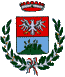 COMUNE DI FRATTA TODINAPVia Roma, 1 -06054 FRATTA TODINA (PG) Tel: 0758745304 - Fax 0758745356PEC: comunefrattatodina@postacert.umbria.itUfficio Tributi      e-mail tributi@comune.frattatodina.pg.itN.Ord.UBICAZIONE(via, numero, interno, piano)DATI CATASTALIDATI CATASTALIDATI CATASTALIDestinazione d’uso(Abitazione – Garage – ecc)SUPERFICIE(mq.)N.Ord.UBICAZIONE(via, numero, interno, piano)  CATEG  FoglioPart.Sub.CognomeNomeCodice fiscaleN.Ord.UBICAZIONE(via, numero, interno, piano)DATI CATASTALIDATI CATASTALIDATI CATASTALIDestinazione d’uso(Abitazione – Garage – ecc)SUPERFICIE(mq.)N.Ord.UBICAZIONE(via, numero, interno, piano)  CATEG  FoglioPart.Sub.